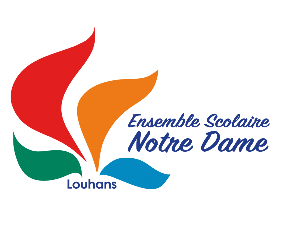 Liste des fournitures en 3èmeLes achats personnels : EPS : 1 sac de sport :  1 T-shirt BLANC, 1 short ou survêtement NOIR, 1 paire de chaussures de sport, 1 gourde, le tout étiqueté au nom de l’élèveDivers et éducation musicale : 1 paire d’écouteurs mini-jackLes élèves peuvent utiliser un cadenas avec une clé, dont le double doit être placé à l’intérieur du casier.Consignes et remarques Les élèves doivent avoir une trousse complète et des feuilles du début jusqu’à la fin de l’année, pour éviter d’emprunter à leurs camarades.Les cartables style sac à main sont interdits au collège tout comme le blanc correcteur liquide et les déodorants en aérosol en EPS. Manuels scolairesManuels scolaires : financés par le Conseil Régional, prêtés par l’établissement (valeur 110€).  En cas de détérioration, ils seront facturés aux familles.Attention : ne pas couvrir les livres avec du plastique autocollant.L’établissement propose aux familles l’achat groupé de fournituresReportez-vous au bon de commande ci-joint.L’établissement propose aux familles l’achat groupé de fournituresReportez-vous au bon de commande ci-joint.Français2 cahiers 24*32 96p grands carreaux avec protège cahier intégré1 cahier 17*22, 96 p grands carreaux avec protège cahier intégré1 pochette 3 rabats2 cahiers 24*32 96p grands carreaux avec protège cahier intégré1 cahier 17*22, 96 p grands carreaux avec protège cahier intégré1 pochette 3 rabatsMathématiques2 cahiers 24*32 96 p grands carreaux avec protège cahier intégré1 pochette 3 rabats2 sets de géométrie (règle, équerre, rapporteur) en plastique transparent, 1 qui reste en classe et 1 pour la maison2 compas, 1 qui reste en classe et 1 pour la maison1 Calculatrice Casio fx-92+ spécial collège (achetée en 6ème)2 cahiers 24*32 96 p grands carreaux avec protège cahier intégré1 pochette 3 rabats2 sets de géométrie (règle, équerre, rapporteur) en plastique transparent, 1 qui reste en classe et 1 pour la maison2 compas, 1 qui reste en classe et 1 pour la maison1 Calculatrice Casio fx-92+ spécial collège (achetée en 6ème)Histoire-géo Éducation Civique2 cahiers 24*32 96 p grands carreaux avec protège cahier intégré1 pochette 3 rabats(Pour les nouveaux inscrits) : 1 cahier 17*22 96 p grands carreaux avec protège cahier intégré2 cahiers 24*32 96 p grands carreaux avec protège cahier intégré1 pochette 3 rabats(Pour les nouveaux inscrits) : 1 cahier 17*22 96 p grands carreaux avec protège cahier intégréEspagnol1 cahier 24*32 96p grands carreaux avec protège cahier intégré1 cahier 24*32 96p grands carreaux avec protège cahier intégréAnglais1 cahier 24*32 96p grands carreaux avec protège cahier intégré1 cahier 24*32 96p grands carreaux avec protège cahier intégréSVT1 cahier 24*32 96p grands carreaux (SVT) avec protège cahier intégré1 pochette 3 rabats (SVT) 1 cahier 24*32 96p grands carreaux (SVT) avec protège cahier intégré1 pochette 3 rabats (SVT) Physique Chimie1 cahier 24*32 96p grands carreaux, ORANGE1 cahier 24*32 96p grands carreaux, ORANGETechnologie1 classeur épaisseur 4cm + 2 intercalaires (Physique-Chimie), couverture polypro1 classeur épaisseur 4cm + 2 intercalaires (Physique-Chimie), couverture polyproÉducation Musicale1 portes vues 40 vues1 portes vues 40 vuesArts Plastiques2 Pochettes papier dessin 24x32 180g1 Pochette de papier calque format A4(Pour les nouveaux inscrits) : 1 cahier 24*32 96p grands carreaux avec protège cahier intégré1 lot de peinture Gouache (cyan, magenta, jaune primaire, blanc et noir)3 pinceaux : n°2,6,101 crayon HB + 1 crayon 2B1 gomme blanche2 Pochettes papier dessin 24x32 180g1 Pochette de papier calque format A4(Pour les nouveaux inscrits) : 1 cahier 24*32 96p grands carreaux avec protège cahier intégré1 lot de peinture Gouache (cyan, magenta, jaune primaire, blanc et noir)3 pinceaux : n°2,6,101 crayon HB + 1 crayon 2B1 gomme blancheDivers (demandé pour TOUTES les matières)Copies simples grands carreaux 21*29.7Copies doubles grands carreaux 21*29.7Copies simples petits carreaux 21*29.71 cahier de brouillon 17*22Pochettes en plastique perforées 1 Dictionnaire de poche (acheté en 6ème) 1 Classeur 2cm d’épaisseur avec 5 intercalaires1 pochette de crayons de couleurs1 pochette de feutres pointes moyennes1 Clé USB1 rouleau de couvre livre1 Agenda ou cahier de texteLa trousse (à vérifier et réapprovisionner toute l’année)1 paire de ciseaux1 gomme blanche1 tube de colle bâton1 crayon de papier4 surligneurs1 correcteur non liquide1 taille crayon avec réservoir4 couleurs de stylo bille HDA/EPI/Orientation1 porte-vues 80 vues (de la 6e à la 3e)1 porte vues 60 vues1 porte-vues 80 vues (de la 6e à la 3e)1 porte vues 60 vues